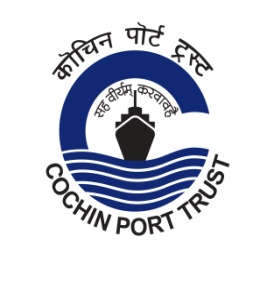 COCHIN FISHERIES HARBOUR(GOVERNED BY COCHIN PORT TRUST)Office of the Administrator 					Cochin Fisheries HarbourThoppumpady       Cochin 682 005KeralaTel:91-0484-2220707/ 0484-2951707Website: www.cochinport.gov.inTender No. AE/T-06/Comfort Station/CFH/2021                                Date:- 08/09/2021Tender Extension NoticeSub: “Tender for Running the Comfort Station at Cochin Fisheries Harbour (CFH) for a  	period of one year.”Ref: This office tender of even number   Dated:- 17/08/2021	Please refer to the above. The last date and time of submission of the tender is extended up to 14:30 Hrs on 22.09.2021 and the tender will be opened on 15:00 Hrs on the same day.All other terms and conditions of the quotation remain unaltered.                     										    Sd/-	                                                                                                       Chief Mechanical Engineer 			                                                                   Telefax: 910484 2666639Phone : 0484-2220707/ 0484-2951707Email: cfhoffice123@gmail.com